RESOLUTIONXXII INTERNATIONAL SCIENTIFIC CONGRESS «OLYMPIC SPORT AND SPORT FOR ALL»,Dedicated to the 80th anniversary of the establishment of the Georgian State Teaching University of Physical Education and Sport25-28 October, 2018, Tbilisi, GeorgiaThe XXII International scientific congress “Olympic Sport and Sport for All” was held in Tbilisi, on October 25-28, 2018, on the basis of the Georgian State Teaching University of Physical Education and Sport. The congress is held annually in different countries of the world, by leading state universities of physical education and sport and under the patronage of the International Olympic Committee. XXII congress was dedicated to the 80th anniversary of establishment of the Georgian State Teaching University of Physical Education and Sport.Official organizers of the Congress: Ministry of Education, Science, Culture and Sport of Georgia, International Association of Universities of Physical Culture and Sports, Georgian State Teaching University of Physical Education and Sport. 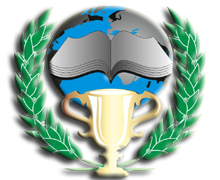 The chairman of the scientific committee of the Congress – the rector of the Georgian State Teaching University of Physical Education and Sport, doctor of pedagogical sciences, professor Dzagania J. G. The Congress was opened by Jemal Dzagania – the rector of the Georgian State Teaching University of Physical Education and Sport, doctor of pedagogical sciences, professor Dzagania J. G.Participants of the Congress: leading scientists in the field of physical culture and sport, rectors of the leading universities of physical culture and sport, presidents and representatives of international sports organizations, outstanding athletes, sport veterans, public figures from 20 countries of the world.The aim of the congress: to promote the integration of the efforts of the international scientific community, state and public organizations for the development of the Olympic movement, the “Sport for All” movement as an important component of the social policy of the states of the world.Participants of the XXII International Scientific Congress "Olympic Sport and Sport for All":• 	Consider Olympic Sport and Sport for All as socio-cultural factors contributing to the affirmation of humanistic ideals and humanitarian values, countering racial violence, religious prejudices and violence in the conditions of globalization and  multicultural society;• 	Recognize the importance of the ideals of Olympism and Olympic Education in bringing children and young people to these ideals, considering sport and physical education as the greatest achievements of modern society and as an important social asset;Take the serious current situation of the world into account regarding  population health, which is characterized by the presence of chronic diseases; lack of physical activity, which leads to diseases of the cardiovascular and musculoskeletal systems and complete elimination from sports of a significant part of children of school age;Realize that the main resource of humanity is physical activity, the potential of which is actively realized in the conditions of the development of Olympic sport and sport for all;Take the current geopolitical situation into account, the global unified cultural and educational space as prerequisites for strengthening and expanding international sports and scientific relations, the development of Olympic sport (high-profile sports) and sport for all, as well as the current practice of forming international regional scientific associations;Note the intensive development of Olympic, Paralympic  and Deaflympic Sport and Sport for All regarding engaging people of different ages in physical culture and sport, including persons with disabilities.Take the growing problems as doping, cruelty and corruption in world sport into account.Support activities of the IOC in countering the use of illicit drugs and methods in sport, an important role in which anti-doping agencies are called upon to play;Express concern that the international sport and the Olympic movement have recently become an arena of political struggle between different countries and continents; that attempts are being made to boycott international sports competitions; this does not lead to the strengthening of peace, cooperation, mutual understanding and friendship between nations, it is a brake on human progress;Consider the role and authority of IOC in the whole world where the principles of Olympic Charter are recognized.AND CONSIDER AS NECESSARY:To integrate the efforts of scientists and practitioners, the state and society for the development of the Olympic movement, the world movement "Sport for All" in order to successfully solve the problem of ensuring the creative longevity of the population by introducing it to the active development of Olympism values;To develop scientifically based approaches to the definition of the concept of doping, as well as a comprehensive, open and transparent system of dealing with it in world’s sports movement;To update the legal framework of sports federations, national Olympic committees by incorporating provisions into regulations that take into account such growing problems as doping, cruelty and corruption in world sports;To develop recommendations for sports and community organizations promoting Olympic sports and sports for all: the availability of sports facilities; availability of equipment, inventory; provision of innovative mass programs, programs for the development of Olympic sports, national traditional games and sports, etc .;To improve the quality of biomedical, material-technical and informational-technological and legal support of Olympic movement, “Sport for All” movement, Paralympic and Deaflympic sports;To disseminate the accumulated experience in the development of national Olympic movements, the “Sport for All” movements; to promote innovative projects in mass media and information resources.Implementation of these directions can be carried out only when taking appropriate measures by:INTERNATIONAL ORGANIZATIONS, called upon:To support the development of worldwide movement <<Sport for All>> with the goal of expanding and strengthening international and intercultural interaction and dialogue of cultures in accordance with the principles of peace, harmony and humanism;To counteract the use of illicit drugs and methods in sport, as well as create effective means to fight against such escalating problems as doping, cruelty and corruption in world sport.To create conditions providing equal opportunities for practicing Olympic sports, traditional games and sports without racial, sexual and social discrimination (including people with disabilities).PUBLIC ADMINISTRATION BODIES, called upon:To cooperate with non-governmental sports organizations in the development of the Olympic movement, the “Sport for All” movement;To support and guide the development of Olympic Sport and Sport for all to form citizens' sustainable needs for a healthy lifestyle, increase the level of physical activity of children, youth and the working population, taking into account the need for healthy nutrition, reducing obesity and the spread of chronic diseases and antisocial behavior;To intensify the activities of relevant organizations in shaping the population’s motivations to play sports and unstructured moderately intensive physical activity (including jogging, walking and playing with simplified rules, etc.) of various groups of the population, including people with disabilities (including disabled people);To provide medical support for the development and modernization of Olympic Sport and Sport for All in accordance with modern safety requirements for training sessions;To provide financial and administrative support for conducting research in Olympic Sport and Sport for All;To identify and implement measures to find and further support talented athletes, to facilitate the integration of athletes into society after the completion of an active sports career;To support and promote scientific research in the field of high-performance sports, preserving and restoring the health of athletes who have completed or interrupted their sports career;To provide assistance to persons who become disabled after the end of their sporting careers, and ensure the legal regulation of their interests at the state level.Participants of the Congress unanimously decided:To ask the International Association of Universities of Physical Culture and Sports, the International University Sports Federation (FISU), to continue work on holding such forums on an ongoing basis, focusing on the discussion of international and national problems of the development of “Olympic Sport and Sport for All” and ways to solve them by engaging specialists from different countries and continents;To appeal to scientists from different countries and continents with a call to include inthe sphere of their scientific interests issues of the development of “Olympic Sport and Sport for All”.To appeal to the executive and legislative authorities of the city of Gandhinagar (India) with a proposal to create all the necessary conditions successfully hold the XXIII International Scientific Congress "Olympic Sport and Sport for All" in 2019 on the basis of the University Swarnim Gujarat.To express gratitude to student sports organizations: FISU represented by its president O.V. Matytsin and the RSSS represented by its President, S.G. Seyranov, for patronage of the Congress.To express great gratitude to the Minister of Education, Science, Culture and Sport of Georgia Mikhail Batiashvili, the Mayor of Tbilisi Kakha Kaladze, The president of the National Olympic Committee of Georgia Leri Khabelov, and the rector of the Georgian State Teaching University of Physical Education and Sport - Jemal Dzagania for hospitality and creating comfortable conditions for the work of the Congress.